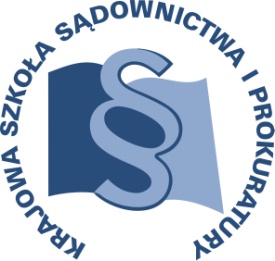 OSU-II.401.	75.2017					Lublin, 17 lutego 2017 r.U23/B/17 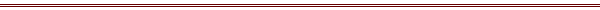 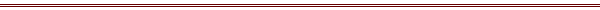 P R O G R A MSZKOLENIA DLA URZĘDNIKÓW POWSZECHNYCH JEDNOSTEK ORGANIZACYJNYCH PROKURATURYTEMAT SZKOLENIA:„Psychologiczne aspekty pracy urzędnika powszechnych jednostek organizacyjnych prokuratury”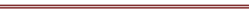 DATA I MIEJSCE: 30 sierpnia – 1 września 2017 r.	Krajowa Szkoła Sądownictwa i Prokuraturyul. Przy Rondzie 531-547 KrakówZakwaterowanie – Dom Aplikanta – wejście od strony ul. Mosiężniczej.Dom Aplikanta położony jest w niewielkiej odległości od Dworca PKP (Kraków Główny) oraz Dworca PKS. Dojazd tramwajami o numerach linii 4,10,14,20 (2 przystanki w kierunku Nowej Huty, należy wysiąść przy Rondzie Mogilskim), linie 5, 50, 52 (1 przystanek tramwajowy). Dojazd bezpośredni z Międzynarodowego Portu Lotniczego w Balicach (odległość 15 km) autobusem o numerze linii 292.ORGANIZATOR:Krajowa Szkoła Sądownictwa i ProkuraturyOśrodek Szkolenia Ustawicznego i Współpracy Międzynarodowejul. Krakowskie Przedmieście 62, 20 - 076 Lublintel. 81 440 87 10OSOBY ODPOWIEDZIALNE ZE STRONY ORGANIZATORA:merytorycznie: 				organizacyjnie:prokurator Beata Klimczyk	 	starszy inspektor Katarzyna Ścibak	tel. 81 440 87 34				tel. 81 458 37 43e-mail: b.klimczyk@kssip.gov.pl		e-mail: k.scibak@kssip.gov.pl   WYKŁADOWCY:Małgorzata Torój doktor psychologii, psycholog biznesu, trener i coach PCC (Professional Certified Coach). Specjalizuje się w prowadzeniu szkoleń z zakresu umiejętności menedżerskich, komunikacji i autoprezentacji oraz rozwiązywania konfliktów. Pracownik naukowy Katolickiego Uniwersytetu Lubelskiego im. Jana Pawła II. Posiada kilkunastoletnie doświadczenie w opracowywaniu i prowadzeniu szkoleń i warsztatów. Autor publikacji naukowych i popularno – naukowych, dotyczących psychologii komunikacji i emocji. Ireneusz Kaczmarczyk doktor nauk humanistycznych, socjolog, wykładowca akademicki, nauczyciel warsztatu psychologicznego, superwizor Polskiego Towarzystwa Psychologicznego. Konsultant i szkoleniowiec w zakresie kształtowania kultury organizacyjnej, autor diagnoz, raportów oraz licznych publikacji z tej dziedziny. Redaktor naczelny specjalistycznego pisma dla ekspertów w zakresie psychoterapii i pomocy psychologicznej. Od 20 lat zajmuje się problematyką wartości i zarządzania. Zajęcia prowadzone będą w formie seminarium i warsztatów.PROGRAM SZCZEGÓŁOWYŚRODA 	30 sierpnia 2017 r.13.30	Przyjazd i zakwaterowanie uczestników14.00 – 15.00		obiad15.00 – 16.30	Grupa A	Budowanie relacji interpersonalnych w zespole.Rozumienie różnorodności jako warunku skutecznych zespołów.Komunikacja z różnymi typami osób i dostosowywanie stylów komunikacji.	Prowadzenie – Małgorzata Torój	Grupa B	Profilaktyka wypalenia zawodowego i radzenie sobie ze stresem jako podstawa efektywności osobistej w środowisku pracy.Zagrożenia wynikające z wypalenia zawodowego i sposoby zapobiegania im.Zarządzanie emocjami jako podstawa profilaktyki wypalenia zawodowego.			Prowadzenie – Ireneusz Kaczmarczyk 16.30 – 16.45 	przerwa16.45 – 18.15	Grupa A	Budowanie relacji interpersonalnych w zespole.	Rozwiązywanie konfliktów w zespole.Budowanie silnych zespołów i kooperacji w zespole.	Prowadzenie –  Małgorzata Torój	Grupa B	Profilaktyka wypalenia zawodowego i radzenie sobie ze stresem jako podstawa efektywności osobistej w środowisku pracy.	Techniki relaksacyjne i inne sposoby radzenie sobie ze stresem w pracy.      	Dystans emocjonalny do zadań zawodowych i zachowanie równowagi emocjonalnej.			Prowadzenie – Ireneusz Kaczmarczyk 				18.30 			kolacjaCZWARTEK	 31 sierpnia 2017 r.8.00 – 9.00 	śniadanie9.00 – 10.30	Grupa A 	Organizacja pracy własnej i zarządzanie energią własną.Organizacja pracy własnej i elementy zarządzania sobą w czasie.			Zarządzanie energią w ciągu dnia.	Prowadzenie – Małgorzata Torój	Grupa B	Radzenie sobie z trudnymi sytuacjami w pracy – obsługa trudnego interesanta.			Identyfikowanie trudnych interesantów i ich potrzeb.Adekwatne reagowanie na sytuacje trudne w obsłudze interesanta.			Prowadzenie – Ireneusz Kaczmarczyk10.30 – 10.45		przerwa10.45 – 12.15	Grupa A	Organizacja pracy własnej i zarządzanie energią własną.			Odpowiednie priorytetyzowanie zadań. 			Asertywność a zarządzanie sobą w czasie.			Prowadzenie – Małgorzata TorójGrupa BRadzenie sobie z trudnymi sytuacjami w pracy – obsługa trudnego interesanta.Budowanie własnego poczucia wartości, jako  przeciwwaga dla negatywnych komunikatów interesantów.Wizerunek Prokuratury a obsługa trudnych interesantów (panowanie nad emocjami i asertywne reagowanie na zachowania trudne).			Prowadzenie – Ireneusz Kaczmarczyk 12.15 – 13.30 		obiad 13.30 – 15.00	Grupa A	Profilaktyka wypalenia zawodowego i radzenie sobie ze stresem jako podstawa efektywności osobistej w środowisku pracy.Zagrożenia wynikające z wypalenia zawodowego i sposoby zapobiegania im.Zarządzanie emocjami jako podstawa profilaktyki wypalenia zawodowego. 	Prowadzenie – Ireneusz Kaczmarczyk	Grupa B	Budowanie relacji interpersonalnych w zespole.Rozumienie różnorodności jako warunku skutecznych zespołów.Komunikacja z różnymi typami osób i dostosowywanie stylów komunikacji.Prowadzenie – Małgorzata Torój15.00 – 15.15		przerwa15.15 – 16.45	Grupa A	Profilaktyka wypalenia zawodowego i radzenie sobie ze stresem jako podstawa efektywności osobistej w środowisku pracy.Techniki relaksacyjne i inne sposoby radzenia sobie ze stresem w pracy.Dystans emocjonalny do zadań zawodowych i zachowanie równowagi emocjonalnej.	Prowadzenie – Ireneusz Kaczmarczyk Grupa  B	Budowanie relacji interpersonalnych w zespole.Rozwiązywanie konfliktów w zespole.Budowanie silnych zespołów i kooperacji w zespole.Prowadzenie – Małgorzata Torój17.30				kolacjaPIĄTEK 	 		1 września 2017 r.7.00 – 8.00			śniadanie8.00 – 9.30	Grupa A	Radzenie sobie z trudnymi sytuacjami w pracy – obsługa trudnego interesanta.			Identyfikowanie trudnych interesantów i ich potrzeb.Adekwatne reagowanie na sytuacje trudne w obsłudze interesanta.	Prowadzenie – Ireneusz Kaczmarczyk 				Grupa  B	Organizacja pracy własnej i zarządzanie energią własną.Organizacja pracy własnej i elementy zarządzania sobą w czasie.			Zarządzanie energią w ciągu dnia.			Prowadzenie – Małgorzata Torój9.30 – 9.45			przerwa9.45 – 11.15		Grupa ARadzenie sobie z trudnymi sytuacjami w pracy – obsługa trudnego interesanta.Budowanie własnego poczucia wartości, jako  przeciwwaga dla 	negatywnych komunikatów interesantów.Wizerunek Prokuratury a obsługa trudnych interesantów (panowanie nad emocjami i asertywne reagowanie na zachowania trudne).			Prowadzenie – Ireneusz Kaczmarczyk 				Grupa BOrganizacja pracy własnej i zarządzanie energią własną.			Odpowiednie priorytetyzowanie zadań. 			Asertywność a zarządzanie sobą w czasie.			Prowadzenie – Małgorzata Torój11.15 – 12.00		obiadProgram szkolenia dostępny jest na Platformie Szkoleniowej KSSiP pod adresem:http://szkolenia.kssip.gov.pl/login/ oraz na stronie internetowej KSSiP pod adresem: www.kssip.gov.pl Zaświadczenie potwierdzające udział w szkoleniu generowane jest za pośrednictwem Platformy Szkoleniowej KSSiP. Warunkiem uzyskania zaświadczenia jest obecność na szkoleniu oraz uzupełnienie znajdującej się na Platformie Szkoleniowej anonimowej ankiety ewaluacyjnej (znajdującej się pod programem szkolenia) dostępnej w okresie 30 dni po zakończeniu szkolenia.Po uzupełnieniu ankiety zaświadczenie można pobrać i wydrukować z zakładki 
„moje zaświadczenia”.